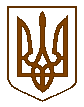 УКРАЇНАБілокриницька   сільська   радаРівненського   району    Рівненської    області(чотирнадцята чергова сесія сьомого скликання)РІШЕННЯвід  27 грудня 2016 року                                                                                 № 336                                                                        Про затвердження штатного розписута тарифних розрядів працівників Білокриницького дошкільногонавчального закладу (ясла-дитячий садок) на 2017 рік Враховуючи наказ Міністерства культури і туризму України від 11.10.2007 року № 67, керуючись Законом України «Про дошкільну освіту» (зі змінами), ст. 32 Закону України «Про місцеве самоврядування в Україні», сесія сільської радиВИРІШИЛА:Затвердити  тарифні розряди працівників ДНЗ с. Біла Криниця:Завідувачки ДНЗ – 14 розряд, 1 шт.од.Вихователь (спеціаліст І категорії) – 11  розряд, 1 шт.од.Вихователь (спеціаліст ІІ категорії )  – 10 розряд, 2 шт.од.Вихователь (спеціаліст) – 9 розряд, 4,5  шт.од.Практичний психолог (спеціаліст ІІ категорії) – 10 розряд, 0,95  шт.од.Медична сестра (спеціаліст)  – 7 розряд, 1 шт.од.Музичний керівник (спеціаліст) – 8 розряд, 1 шт.од.Помічник вихователя – 5 розряд, 4,3 шт.од.Кухар – 4 розряд, 2 шт.од.Машиніст із прання та ремонту спецодягу (білизни) – 2 розряд, 1,25 шт.од.Завідувач господарства – 7 розряд, 1 шт.од.Оператор котельні – 2 розряд, 1 шт.од.Двірник – 1 розряд, 1 шт.од.Бухгалтер – 7 розряд, 1 шт.од.Вихователь-методист – 10 розряд, 0,5 шт.од.Інструктор з фізкультури – 7 розряд, 0,5 шт.од.Підсобний робітник – 1 розряд, 1 шт.од.Асистент вихователя – 8 розряд , 1 шт.од.Всього штатних одиниць:Адміністративний і учбово-допоміжний персонал – 2,45;вихователі – 10;спеціалісти - 3;молодший обслуговуючий персонал - 10,55.Контроль за виконанням даного рішення покласти на голову постійної комісії сільської ради з питань бюджету та фінансів  О. Зданевич , головного бухгалтера (Захожу М.М.).Сільський голова                                                                                                           Т. Гончарук  Пленарне засідання чотирнадцятої чергової сесії Білокриницької сільської ради сьомого скликання27 грудня  2016 року
ВІДОМІСТЬдля поіменного голосування з питання:«Про затвердження штатного розпису та тарифних розрядів працівників    Білокриницького дошкільного навчального закладу (ясла-дитячий  садок) на 2017 рік»Голосували:    «за» - 	22	                          «проти» - 	0	                          «утримався» - 	0	                          «не голосував» - 	0	Голова комісії                                                                      ____________________Секретар комісії                                                                   ____________________Член комісії                                                                          ____________________№з/пПрізвище, ім’я, по батьковіЗаПротиУтри-мавсяНе приймав участь в голосу-ванні1.Гончарук Тетяна Володимирівназа2.Галябар Роман Олександровичза3.Власюк Світлана Андріївназа 4.Данилюк Наталія Василівназа5.Семенюк Марія Петрівназа6.Дем'янчук Віталій Григоровичза7.Зданевич Оксана Данилівназа8.Кисіль Тетяна Михайлівназа9.Панчук Ярослав Петровичза10.Ящук Оксана Костянтинівназа11.Целюк Тетяна Лонгінівназа12.Плетьонка Андрій Васильовичза13.Вовчик Юрій Анатолійовичза14.Дубіч Анатолі Миколайовичза15.Захожа Інна Анатоліївназа16.Морозюк Оксана Дмитрівназа17.Казмірчук Олена Юріївназа18.Денисюк Іван Миколайовичза19.Кравченко Алла Дмитрівназа20.Люльчик Валерій Федоровичза21.Клименко Тарас Володимировичвідсутній22.Ляшецька Надія Миколаївназа23.Ящук Олена АдамівназаВсього:Всього:22